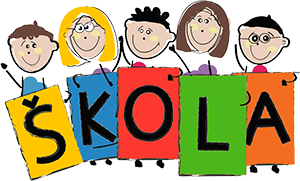 Zásady hodnocení průběhu a výsledků vzdělávání a chování žáků ve škole a na akcích pořádaných školou1. Hodnocení žáka je organickou součástí výchovně vzdělávacího procesu a jeho řízení.Hodnocení průběhu a výsledků vzdělávání a chování musí být:a)   jednoznačné,
b)   srozumitelné,
c)   srovnatelné s předem stanovenými kritérii,
d)   věcné,
e)   všestranné a nezaujaté2. Za první pololetí vydává škola žákovi výpis z vysvědčení; za druhé pololetí vysvědčení.3. Hodnocení výsledků vzdělávání žáka na vysvědčení je vyjádřeno klasifikačním stupněm, slovně nebo kombinací obou způsobů. O způsobu hodnocení ředitelka školy se souhlasem školské rady a po projednání v pedagogické radě.4. Je-li žák hodnocen slovně, převede třídní učitel po projednání s vyučujícími ostatních předmětů slovní hodnocení do klasifikace pro účely přijímacího řízení ke střednímu vzdělávání.5. Klasifikace je jednou z forem hodnocení, její výsledky se vyjadřují stanovenou stupnicí.6. Ve výchovně vzdělávacím procesu se uskutečňuje klasifikace průběžná a celková.7. Průběžná klasifikace se uplatňuje při hodnocení dílčích výsledků a projevů žáka.8. Klasifikace souhrnného prospěchu se provádí na konci každého pololetí a nemusí být váženým průměrem běžné klasifikace.9. Při hodnocení žáka klasifikací jsou výsledky vzdělávání žáka a chování žáka ve škole a na akcích pořádaných školou hodnoceny tak, aby byla zřejmá úroveň vzdělání žáka, které dosáhl zejména vzhledem k očekávaným výstupům formulovaným v učebních osnovách jednotlivých předmětů školního vzdělávacího programu, k jeho vzdělávacím a osobnostním předpokladům a k věku žáka. Klasifikace zahrnuje ohodnocení píle žáka a jeho přístupu ke vzdělávání i v souvislostech, které ovlivňují jeho výkon.10. Chování neovlivňuje klasifikaci výsledků ve vyučovacích předmětech.11. Zapojení žáka či nedostačující míra zapojení do distanční výuky se neodrazí v hodnocení klasifikačním stupněm.12. Při hodnocení a při průběžné i celkové klasifikaci pedagogický pracovník uplatňuje přiměřenou náročnost a pedagogický takt vůči žákovi.13.   Klasifikační stupeň určí učitel, který vyučuje příslušnému předmětu.14. V předmětu, ve kterém vyučuje více učitelů, určí výsledný klasifikační stupeň za klasifikační období příslušní učitelé po vzájemné dohodě.  15. Ohodnocením výkonu žáka klasifikačním stupněm posuzuje učitel výsledky práce objektivně a přiměřeně náročně.16. Pro určování stupně prospěchu v jednotlivých předmětech na konci klasifikačního období se hodnotí učební výsledky, jichž žák dosáhl za celé klasifikační období. Při celkové klasifikaci přihlíží učitel k věkovým, osobnostním, sociálním a dalším individuálním zvláštnostem žáka i k tomu, že žák mohl v průběhu klasifikačního období zakolísat v učebních výkonech pro určitou indispozici. Přihlíží se i ke snaživosti a pečlivosti žáka, k jeho individuálním schopnostem. Stupeň prospěchu se neurčuje na základě průměru klasifikace za příslušné období.17. Ředitel školy je  povinen působit na sjednocování  klasifikačních měřítek všech učitelů.18. Zákonní zástupci žáka jsou o  prospěchu  žáka informování třídním učitelem a učiteli jednotlivých předmětů:průběžně prostřednictvím elektronické žákovské knížky (dále jen ŽK) nebo notýsku. Elektronická žákovská knížka má přispět k větší informovanosti zákonných zástupců. Učitelé do ní zaznamenávají známky zároveň s podrobnostmi o ní. Váha jednotlivých druhů známek je prodiskutována v předmětových komisích. Dále do elektronické žákovské knížky učitelé zaznamenávají i hodnocení chování (poznámky a pochvaly). Každý žák i jeho zákonný zástupce dostává přístupové heslo. Žáci, u kterých je elektronická žákovská knížka používána dostávají místo papírové žákovské knížky výkaz, který je určen pro omlouvání žáků a pro jiná sdělení.před  koncem každého  čtvrtletí (klasifikační období) na třídních schůzkách nebo třídních konzultacích,případně  kdykoliv na požádání zákonných zástupců žáka.V  případě mimořádného zhoršení prospěchu  informuje  učitel  zákonné  zástupce žáka  bezprostředně a prokazatelným způsobem. Případy zaostávání nebo výrazného zhoršení prospěchu žáků v učení se projednají v pedagogické radě.19. Žáci školy, kteří po dobu nemoci nejméně  tři  měsíce před koncem klasifikačního období navštěvovali školu při zdravotnickém zařízení a byli tam klasifikováni za pololetí ze všech,  popřípadě jen z některých předmětů, se po návratu do kmenové školy znovu nezkoušejí a neklasifikují.  Jejich klasifikace ze školy při zdravotnickém zařízení v předmětech, ve kterých byli klasifikováni, je závazná. V předmětech, ve kterých nebyli vyučováni, se neklasifikují.20. Do vyššího ročníku postoupí žák, který na konci druhého pololetí prospěl ze všech povinných předmětů stanovených školním vzdělávacím programem s výjimkou předmětů výchovného zaměření stanovených rámcovým vzdělávacím programem a předmětů, z nichž byl uvolněn. Do vyššího ročníku postoupí i žák prvního stupně základní školy, který již v rámci prvního stupně opakoval ročník, a žák druhého stupně základní školy, který již v rámci druhého stupně opakoval ročník, a to bez ohledu na prospěch tohoto žáka.21. Nelze-li žáka hodnotit na konci prvního pololetí, určí ředitel školy pro jeho hodnocení náhradní termín, a to tak, aby hodnocení za první pololetí bylo provedeno nejpozději do dvou měsíců po skončení prvního pololetí. Není-li možné hodnotit ani v náhradním termínu, žák se za první pololetí nehodnotí.22. Nelze-li žáka hodnotit na konci druhého pololetí, určí ředitel školy pro jeho hodnocení náhradní termín, a to tak, aby hodnocení za druhé pololetí bylo provedeno nejpozději do konce září následujícího školního roku. V období měsíce září do doby hodnocení navštěvuje žák nejbližší vyšší ročník, popřípadě znovu devátý ročník.23. Má-li zákonný zástupce žáka pochybnosti o správnosti hodnocení na konci prvního nebo druhého pololetí, může do 3 pracovních dnů ode dne, kdy se o hodnocení prokazatelně dozvěděl, nejpozději však do 3 pracovních dnů od vydání vysvědčení, požádat ředitele školy o komisionální přezkoušení žáka; je-li vyučujícím žáka v daném předmětu ředitel školy, krajský úřad, tím je Magistrát hlavního města Prahy. Komisionální přezkoušení se koná nejpozději do 14 dnů od doručení žádosti nebo v termínu dohodnutém se zákonným zástupcem žáka.24. Žák, který plní povinnou školní docházku, opakuje ročník, pokud na konci druhého pololetí neprospěl nebo nemohl být hodnocen. To neplatí o žákovi, který na daném stupni základní školy již jednou ročník opakoval; tomuto žákovi může ředitel školy na žádost jeho zákonného zástupce povolit opakování ročníku pouze z vážných zdravotních důvodů.25. Ředitel školy může žákovi, který splnil povinnou školní docházku a na konci druhého pololetí neprospěl nebo nemohl být hodnocen, povolit na žádost jeho zákonného zástupce opakování ročníku po posouzení jeho dosavadních studijních výsledků a důvodů uvedených v žádosti.2. Stupně hodnocení prospěchu a chování v případě použití klasifikace a jejich charakteristiku, včetně předem stanovených kritérií2.1 Stupně hodnocení prospěchu1. Výsledky vzdělávání žáka v jednotlivých povinných a nepovinných předmětech stanovených školním vzdělávacím programem se v případě použití klasifikace hodnotí na vysvědčení stupni prospěchu:1 – výborný,
2 – chvalitebný,
3 – dobrý,
4 – dostatečný,
5 – nedostatečný.2. Pro potřeby klasifikace se předměty dělí do tří skupin:předměty s převahou teoretického zaměření,předměty s převahou praktického zaměřenípředměty s převahou výchovného zaměření.Kritéria pro jednotlivé klasifikační stupně jsou formulována především pro celkovou klasifikaci. Učitel však nepřeceňuje žádné z uvedených kritérií, posuzuje žákovy výkony komplexně, v souladu se specifikou předmětu.2.1.1 Klasifikace ve vyučovacích předmětech s převahou teoretického zaměřeníPřevahu teoretického zaměření mají jazykové (český jazyk, anglický a německý jazyk), společenskovědní (dějepis, občanská výchova), a přírodovědné předměty (např. fyzika, chemie, zeměpis, přírodopis) a matematika.Při klasifikaci výsledků ve vyučovacích předmětech s převahou teoretického zaměření se v souladu s požadavky učebních osnov hodnotí:ucelenost, přesnost a trvalost osvojení požadovaných poznatků, faktů, pojmů, definic, zákonitostí a vztahů, kvalita a rozsah získaných dovedností vykonávat požadované intelektuální a motorické činnosti,schopnost uplatňovat osvojené poznatky a dovednosti při řešení teoretických a praktických úkolů, při výkladu a hodnocení společenských a přírodních jevů a zákonitostí,úroveň myšlení, samostatnost a tvořivost,aktivita v přístupu k činnostem, zájem o ně a vztah k nim,přesnost, výstižnost a odborná i jazyková správnost ústního a písemného projevu,kvalita výsledků činností,osvojení účinných metod samostatného studia.Výchovně vzdělávací výsledky se klasifikují podle těchto kritérií:Stupeň 1 (výborný)Žák ovládá požadované poznatky, fakta, pojmy, definice a zákonitosti uceleně, přesně a úplně a chápe vztahy mezi nimi. Pohotově vykonává požadované intelektuální a motorické činnosti. Samostatně a tvořivě uplatňuje osvojené poznatky a dovednosti při řešení teoretických a praktických úkolů, při výkladu a hodnocení jevů a zákonitostí. Myslí logicky správně, zřetelně se u něho projevuje samostatnost a tvořivost. Jeho ústní a písemný projev je správný, přesný a výstižný. Grafický projev je přesný a estetický. Výsledky jeho činnosti jsou kvalitní, pouze s menšími nedostatky. Je schopen samostatně studovat vhodné texty.Stupeň 2 (chvalitebný)Žák ovládá požadované poznatky, fakta, pojmy, definice a zákonitosti v podstatě uceleně, přesně a úplně. Pohotově vykonává požadované intelektuální a motorické činnosti. Samostatně a produktivně nebo podle menších podnětů učitele uplatňuje osvojené poznatky a dovednosti při řešení teoretických a praktických úkolů, při výkladu a hodnocení jevů a zákonitostí. Přemýšlí o problému, v jeho myšlení se projevuje logika a tvořivost. Ústní a písemný projev mívá menší nedostatky ve správnosti, přesnosti a výstižnosti. Kvalita výsledků činnosti je zpravidla bez podstatných nedostatků. Grafický projev je estetický, bez větších nepřesností. Je schopen samostatně nebo s menší pomocí studovat vhodné texty.Stupeň 3 (dobrý)Žák má v ucelenosti, přesnosti a úplnosti osvojení si požadovaných poznatků, faktů, pojmů, definic a zákonitostí nepodstatné mezery. Při vykonávání požadovaných intelektuálních a motorických činností projevuje nedostatky. Podstatnější nepřesnosti a chyby dovede za pomoci učitele korigovat. V uplatňování osvojených poznatků a dovedností při řešení teoretických a praktických úkolů se dopouští chyb. Uplatňuje poznatky a provádí hodnocení jevů a zákonitostí podle podnětů učitele. O problému uvažuje, ale je málo tvořivý, v jeho logice a uvažování se vyskytují chyby. V ústním a písemném projevu má nedostatky ve správnosti, přesnosti a výstižnosti. V kvalitě výsledků jeho činnosti se projevují častější nedostatky, grafický projev je méně estetický a má menší nedostatky. Je schopen samostatně studovat podle návodu učitele.Stupeň 4 (dostatečný)
Žák má v ucelenosti, přesnosti a úplnosti osvojení si požadovaných poznatků závažné mezery. Při provádění požadovaných intelektuálních a motorických činností je málo pohotový a má větší nedostatky. V uplatňování osvojených poznatků a dovedností při řešení teoretických a praktických úkolů se vyskytují závažné chyby. Při využívání poznatků pro výklad a hodnocení jevů je nesamostatný. V logice myšlení se vyskytují závažné chyby, myšlení není tvořivé. Jeho ústní a písemný projev má vážné nedostatky ve správnosti, přesnosti a výstižnosti. V kvalitě výsledků jeho činnosti a v grafickém projevu se projevují nedostatky, grafický projev je málo estetický. Závažné nedostatky a chyby dovede žák s pomocí učitele opravit. Při samostatném studiu má velké těžkosti.Stupeň 5 (nedostatečný)
Žák si požadované poznatky neosvojil uceleně, přesně a úplně, má v nich závažné a značné mezery. Jeho dovednost vykonávat požadované intelektuální a motorické činnosti má velmi podstatné nedostatky. V uplatňování osvojených vědomostí a dovedností při řešení teoretických a praktických úkolů se vyskytují velmi závažné chyby. Při výkladu a hodnocení jevů a zákonitostí nedovede své vědomosti uplatnit ani s podněty učitele. Neprojevuje samostatnost v myšlení, vyskytují se u něho časté logické nedostatky. V ústním a písemném projevu má závažné nedostatky ve správnosti, přesnosti i výstižnosti. Kvalita výsledků jeho činnosti a grafický projev mají vážné nedostatky. Závažné nedostatky a chyby nedovede opravit ani s pomocí učitele. Nedovede samostatně studovat.2.1.2 Klasifikace ve vyučovacích předmětech s převahou praktického zaměřeníPřevahu praktické činnosti mají v základní škole pracovní činnosti a informatika.Při klasifikaci v předmětech s převahou praktického zaměření v souladu s požadavky učebních osnov se hodnotí:vztah k práci, k pracovnímu kolektivu a k praktickým činnostem,osvojení praktických dovedností a návyků, zvládnutí účelných způsobů práce,využití získaných teoretických vědomostí v praktických činnostech,aktivita, samostatnost, tvořivost, iniciativa v praktických činnostech,kvalita výsledků činností,organizace vlastní práce a pracoviště, udržování pořádku na pracovišti,dodržování předpisů o bezpečnosti a ochraně zdraví při práci a péče o životní prostředí,hospodárné využívání surovin, materiálů, energie, překonávání překážek v práci,obsluha a údržba laboratorních zařízení a pomůcek, nástrojů, nářadí a měřidel.Výchovně vzdělávací výsledky se klasifikují podle těchto kritérií:Stupeň 1 (výborný)
Žák soustavně projevuje kladný vztah k práci, k pracovnímu kolektivu a k praktickým činnostem. Pohotově, samostatně a tvořivě využívá získané teoretické poznatky při praktické činnosti. Praktické činnosti vykonává pohotově, samostatně uplatňuje získané dovednosti a návyky. Bezpečně ovládá postupy a způsoby práce; dopouští se jen menších chyb, výsledky jeho práce jsou bez závažnějších nedostatků. Účelně si organizuje vlastní práci, udržuje pracoviště v pořádku. Uvědoměle dodržuje předpisy o bezpečnosti a ochraně zdraví při práci a aktivně se stará o životní prostředí. Hospodárně využívá suroviny, materiál, energii. Vzorně obsluhuje a udržuje laboratorní zařízení a pomůcky, nástroje, nářadí a měřidla. Aktivně překonává vyskytující se překážky.Stupeň 2 (chvalitebný)
Žák projevuje kladný vztah k práci, k pracovnímu kolektivu a k praktickým činnostem. Samostatně, ale méně tvořivě a s menší jistotou využívá získané teoretické poznatky při praktické činnosti. Praktické činnosti vykonává samostatně, v postupech a způsobech práce se nevyskytují podstatné chyby. Výsledky jeho práce mají drobné nedostatky. Účelně si organizuje vlastní práci, pracoviště udržuje v pořádku. Uvědoměle udržuje předpisy o bezpečnosti a ochraně zdraví při práci a stará se o životní prostředí. Při hospodárném využívání surovin, materiálů a energie se dopouští malých chyb. Laboratorní zařízení a pomůcky, nástroje, nářadí a měřidla obsluhuje a udržuje s drobnými nedostatky. Překážky v práci překonává s občasnou pomocí učitele.Stupeň 3 (dobrý)
Žák projevuje vztah k práci, k pracovnímu kolektivu a k praktickým činnostem s menšími výkyvy. Za pomocí učitele uplatňuje získané teoretické poznatky při praktické činnosti. V praktických činnostech se dopouští chyb a při postupech a způsobech práce potřebuje občasnou pomoc učitele. Výsledky práce mají nedostatky. Vlastní práci organizuje méně účelně, udržuje pracoviště v pořádku. Dodržuje předpisy o bezpečnosti a ochraně zdraví při práci a v malé míře přispívá k tvorbě a ochraně životního prostředí. Na podněty učitele je schopen hospodárně využívat suroviny, materiály a energii. K údržbě laboratorních zařízení, přístrojů, nářadí a měřidel musí být částečně podněcován. Překážky v práci překonává jen s častou pomocí učitele.Stupeň 4 (dostatečný)
Žák pracuje bez zájmu a vztahu k práci, k pracovnímu kolektivu a praktickým činnostem. Získané teoretické poznatky dovede využít při praktické činnosti jen za soustavné pomoci učitele. V praktických činnostech, dovednostech a návycích se dopouští větších chyb. Při volbě postupů a způsobů práce potřebuje soustavnou pomoc učitele. Ve výsledcích práce má závažné nedostatky. Práci dovede organizovat za soustavné pomoci učitele, méně dbá o pořádek na pracovišti. Méně dbá na dodržování předpisů o bezpečnosti a ochraně zdraví při práci a o životní prostředí. Porušuje zásady hospodárnosti využívání surovin, materiálů a energie. V obsluze a údržbě laboratorních zařízení a pomůcek, přístrojů, nářadí a měřidel se dopouští závažných nedostatků. Překážky v práci překonává jen s pomocí učitele.Stupeň 5 (nedostatečný)
Žák neprojevuje zájem o práci a vztah k ní, ani k pracovnímu kolektivu a k praktickým činnostem. Nedokáže ani s pomocí učitele uplatnit získané teoretické poznatky při praktické činnosti. V praktických činnostech, dovednostech a návycích má podstatné nedostatky. Nedokáže postupovat při práci ani s pomocí učitele. Výsledky jeho práce jsou nedokončené, neúplné, nepřesné, nedosahují předepsané ukazatele. Práci na pracovišti si nedokáže zorganizovat, nedbá na pořádek na pracovišti. Neovládá předpisy o ochraně zdraví při práci a nedbá na ochranu životního prostředí. Nevyužívá hospodárně surovin, materiálů a energie. V obsluze a údržbě laboratorních zařízení a pomůcek, přístrojů a nářadí, nástrojů a měřidel se dopouští závažných nedostatků.2.1.3 Klasifikace ve vyučovacích předmětech s převahou výchovného zaměřeníPřevahu výchovného zaměření mají: výtvarná výchova, hudební výchova, tělesná výchova.Žák zařazený do zvláštní tělesné výchovy se při částečném uvolnění nebo úlevách doporučených lékařem klasifikuje s přihlédnutím ke zdravotnímu stavu.Při klasifikaci v předmětech s převahou výchovného zaměření se v souladu s požadavky učebních osnov hodnotí:stupeň tvořivosti a samostatnosti projevu,osvojení potřebných vědomostí, zkušeností, činností a jejich tvořivá aplikace,poznání zákonitostí daných činností a jejich uplatňování ve vlastní činnosti,kvalita projevu,vztah žáka k činnostem a zájem o ně,estetické vnímání, přístup k uměleckému dílu a k estetice ostatní společnosti,v tělesné výchově s přihlédnutím ke zdravotnímu stavu žáka všeobecná tělesná zdatnost, výkonnost a jeho péče o vlastní zdraví.Výchovně vzdělávací výsledky se klasifikují podle těchto kritérií:Stupeň 1 (výborný)
Žák je v činnostech velmi aktivní. Pracuje tvořivě, samostatně, plně využívá své osobní předpoklady a velmi úspěšně podle požadavků osnov je rozvíjí v individuálních a kolektivních projevech. Osvojené vědomosti, dovednosti a návyky aplikuje tvořivě. Má výrazně aktivní zájem o umění, estetiku a tělesnou kulturu a projevuje k nim aktivní vztah. Úspěšně rozvíjí svůj estetický vkus  a tělesnou zdatnost.Stupeň 2 (chvalitebný)
Žák je v činnostech aktivní, tvořivý, převážně samostatný na základě využívání svých osobních předpokladů, které úspěšně rozvíjí v individuálním a kolektivním projevu. Jeho projev je esteticky působivý a má jen menší nedostatky z hlediska požadavků osnov. Žák tvořivě aplikuje osvojené vědomosti, dovednosti a návyky v nových úkolech. Má aktivní zájem o umění, o estetiku a tělesnou zdatnost. Rozvíjí si v požadované míře estetický vkus a tělesnou zdatnost.Stupeň 3 (dobrý)
Žák je v činnostech méně aktivní, tvořivý, samostatný a pohotový. Nevyužívá dostatečně své schopnosti v individuální a kolektivním projevu. Jeho projev je málo působivý, dopouští se v něm chyb. Jeho vědomosti a dovednosti mají četnější mezery a při jejich aplikaci potřebuje pomoc učitele. Nemá dostatečný aktivní zájem o umění, estetiku a tělesnou kulturu. Nerozvíjí v požadované míře svůj estetický vkus a tělesnou zdatnost.Stupeň 4 (dostatečný)
Žák je v činnostech málo aktivní a tvořivý. Rozvoj jeho schopností a jeho projev jsou málo uspokojivé. Úkoly řeší s častými chybami. Vědomosti a dovednosti aplikuje jen se značnou pomocí učitele. Projevuje velmi malou snahu a zájem o činnosti, nerozvíjí dostatečně svůj estetický vkus a tělesnou zdatnost.Stupeň 5 (nedostatečný)
Žák je v činnostech převážně pasivní. Rozvoj jeho schopností je neuspokojivý. Jeho projev je povětšině chybný a nemá estetickou hodnotu. Minimální osvojené vědomosti a dovednosti nedovede aplikovat. Neprojevuje zájem o práci a nevyvíjí úsilí rozvíjet svůj estetický vkus a tělesnou zdatnost.2.2 Stupně hodnocení chování a výchovná opatřeníChování žáka ve škole a na akcích pořádaných školou se v případě použití klasifikace hodnotí na vysvědčení stupni:a) 1 – velmi dobré,
b) 2 – uspokojivé,
c) 3 – neuspokojivé.Kritéria pro jednotlivé stupně klasifikace chování jsou následující:Stupeň 1 (velmi dobré)
Žák uvědoměle dodržuje pravidla chování a ustanovení vnitřního řádu školy. Méně závažných přestupků se dopouští ojediněle. Žák je však přístupný výchovnému působení a snaží se své chyby napravit.Stupeň 2 (uspokojivé)
Chování žáka je v rozporu s pravidly chování a s ustanoveními vnitřního řádu školy. Žák se dopustí závažného přestupku proti pravidlům slušného chování nebo vnitřnímu řádu školy; nebo se opakovaně dopustí méně závažných přestupků. Zpravidla se přes důtku třídního učitele školy dopouští dalších přestupků, narušuje výchovně vzdělávací činnost školy. Ohrožuje bezpečnost a zdraví svoje nebo jiných osob. Jedná se zpravidla o závažné a soustavné porušování školního řádu, za menší hrubý slovní nebo fyzický útok na spolužáka nebo pracovníka školy, opakované projevy šikany, za svévolné opouštění budovy školy, vyučování, akce školy, opakované záškoláctví (do rozsahu 20 hod.), kouření a užívání omamných a návykových látek v prostorách školy a školního areálu, poškozování majetku.Stupeň 3 (neuspokojivé)
Chování žáka ve škole je v příkrém rozporu s pravidly slušného chování. Dopustí se takových závažných přestupků proti školnímu řádu nebo provinění, že je jimi vážně ohrožena výchova nebo bezpečnost a zdraví jiných osob. Záměrně narušuje hrubým způsobem výchovně vzdělávací činnost školy. Zpravidla se přes důtku ředitele školy dopouští dalších a opakovaných přestupků. Jedná se zejména o hrubé porušování školního řádu, trvalou závažnou nekázeň, opakované, případně závažné šikanování, kyberšikanování, opakované experimentování s alkoholem a jinými  omamnými a návykovými látkami či jejich šíření, za zvlášť hrubý slovní nebo fyzický útok vůči pracovníkům školy a spolužákům, za závažné projevy záškoláctví (více než 20 hod. za pololetí).Pochvaly a jiná ocenění Žák naší školy má právo, aby jeho aktivní přístup k životu ve škole byl oceněn. Za příkladné chování, za statečný čin nebo jiné mimořádné skutky může být žák oceněn následujícími způsoby: • ústní pochvalou učitele, třídního učitele nebo zástupce ředitel/ky školy • písemnou pochvalou třídního učitele nebo ředitelky školy, která je vždy současně zaslána rodičům (zákonným zástupcům) • jiným oceněním, například věcnou odměnou udělenou ředitelkou školy a) za mimořádný projev lidskosti, občanské, nebo školní iniciativy, záslužný, nebo statečný čin, za dlouhodobou úspěšnou práci může být žákovi udělena pochvala nebo jiné ocenění, a to na základě rozhodnutí ředitelky školy po projednání v pedagogické radě b) za výrazný projev školní iniciativy nebo za déletrvající úspěšnou práci může být žákovi udělena pochvala nebo jiné ocenění, a to třídním učitelem po projednání s ředitelkou školy c) ředitelka školy může udělovat pochvaly a jiná ocenění na základě vlastního rozhodnutí nebo na základě návrhu jiné právnické či fyzické osoby, informuje o udělení prokazatelným způsobem žáka a zákonné zástupce nezletilého žáka a zajistí zaznamenání pochvaly nebo jiného ocenění do dokumentace školy (resp. žáka) d) třídní učitelé mohou udělovat pochvaly a jiná ocenění z vlastního rozhodnutí nebo na základě podnětu ostatních vyučujících, informují o udělení prokazatelným způsobem žáka a zákonné zástupce nezletilého žáka a zajistí zaznamenání pochvaly nebo jiného ocenění do dokumentace školy (resp. žáka)Kázeňská opatření Pravidla chování žáků jsou stanovena ve školním řádu. Porušení pravidel, zásad slušného chování, nerespektování druhých jsou důvodem k udělení některého výchovného opatření či snížené známky z chování.Jestliže žák poruší školní řád nebo se jinak dopustí hrubého porušení společného soužití a neetického chování, může mu být uděleno některé z uvedených výchovných opatření: • napomenutí třídního učitele • důtka třídního učitele • důtka ředitelky školy a) Rozhodnutí o udělení napomenutí nebo důtky oznámí třídní učitel neprodleně ředitelce školy, žáka o uděleném výchovné opatření informuje jasně a přiměřeně jeho věku a rozumovým schopnostem. Udělení výchovného opatření zaznamená do dokumentace. b) Při udělení důtky ředitele školy se postupuje obdobně, důtku uděluje ředitelka na základě doporučení pedagogické rady. c) O udělených výchovných opatřeních je informována pedagogická rada školy. d) O uděleném výchovném opatření je písemně vyrozuměn zákonný zástupce žáka.Pravidla pro ukládání napomenutí a důtek:napomenutí třídního učitele – neplnění žákovských povinností, zapomínání pomůcek, žákovské knížky (ŽK), nepořádnost, drobné kázeňské přestupky, pozdní příchody na vyučování a další porušování školního řádudůtka třídního učitele – časté a opakované neplnění žákovských povinností, opakované zapomínání pomůcek a ŽK, ztráta ŽK, častá nekázeň, opakované nerespektování pokynů učitele, opakované porušování školního řádudůtka ředitele školy – je udělována za závažné jednorázové porušení školního řádu, za úmyslné ublížení na zdraví, za záškoláctví, šikanu (včetně kyberšikany), za jakoukoliv manipulaci s omamnými a návykovými látkami, za přetrvávající neplnění žákovských povinností po předchozím udělení důtky třídního učitele, za opakovanou ztrátu ŽK, za úmyslné fyzické útoky, za další projevy nevhodného chování vůči zaměstnancům školy i vůči ostatním žákům, za svévolné opuštění budovy Zvláště hrubé opakované slovní a úmyslné fyzické útoky žáka vůči zaměstnancům nebo vůči ostatním žákům se považují za zvláště závažné zaviněné porušení povinností stanovených školským zákonem. Dopustí-li se žák takovéhoto jednání, oznámí ředitel školy tuto skutečnost orgánu sociálně-právní ochrany dětí, jde-li o nezletilého, a státnímu zastupitelství do následujícího pracovního dne poté, co se o tom dozvěděl.3. Zásady pro používání slovního hodnocení 1. O použití slovního hodnocení výsledků vzdělávání žáka na vysvědčení rozhoduje ředitel školy se souhlasem školské rady a po projednání v pedagogické radě.2. Třídní učitel po projednání s vyučujícími ostatních předmětů převede slovní hodnocení do klasifikace nebo klasifikaci do slovního hodnocení v případě přestupu žáka na školu, která hodnotí odlišným způsobem, a to na žádost této školy nebo zákonného zástupce žáka.3. Je-li žák hodnocen slovně, převede třídní učitel po projednání s vyučujícími ostatních předmětů slovní hodnocení do klasifikace pro účely přijímacího řízení ke střednímu vzdělávání.4. U žáka se specifickou poruchou učení rozhodne ředitel školy o použití slovního hodnocení na základě žádosti zákonného zástupce žáka.5. Výsledky vzdělávání žáka v jednotlivých povinných a nepovinných předmětech stanovených školním vzdělávacím programem a chování žáka ve škole a na akcích pořádaných školou jsou v případě použití slovního hodnocení popsány tak, aby byla zřejmá úroveň vzdělání žáka, které dosáhl zejména ve vztahu k očekávaným výstupům formulovaným v učebních osnovách jednotlivých předmětů školního vzdělávacího programu, k jeho vzdělávacím a osobnostním předpokladům a k věku žáka. Slovní hodnocení zahrnuje posouzení výsledků vzdělávání žáka v jejich vývoji, ohodnocení píle žáka a jeho přístupu ke vzdělávání i v souvislostech, které ovlivňují jeho výkon, a naznačení dalšího rozvoje žáka. Obsahuje také zdůvodnění hodnocení a doporučení, jak předcházet případným neúspěchům žáka a jak je překonávat.Zásady pro stanovení celkového hodnocení žáka na vysvědčení v případě použití slovního hodnocení nebo kombinace slovního hodnocení a klasifikaceProspěchChování 4. Způsob získávání podkladů pro hodnocení1. Podklady pro hodnocení a klasifikaci výchovně vzdělávacích výsledků a chování žáka získává učitel zejména těmito metodami, formami a prostředky:soustavným diagnostickým pozorováním žáka,soustavným sledováním výkonů žáka a jeho připravenosti  na vyučování,různými druhy zkoušek (písemné, ústní, grafické,  praktické, pohybové, elektronické), didaktickými testy,kontrolními písemnými pracemi a praktickými zkouškami  předepsanými učebními osnovami,analýzou různých činností žáka,konzultacemi s ostatními učiteli a podle potřeby s dalšími odborníky (např. pedagogicko-psychologická poradna),rozhovory se žákem a zákonnými zástupci žáka.2. Žák 2. až 9. ročníku základní školy musí mít z každého předmětu, alespoň dvě známky za každé pololetí, z toho nejméně jednu za ústní zkoušení (netýká se předmětů výchovného zaměření). Známky získávají vyučující průběžně během celého klasifikačního období. Není přípustné ústně přezkušovat žáky koncem klasifikačního období z látky celého tohoto období. Výjimku tvoří vědomosti nutné k zvládnutí zkoušené látky. Zkoušení je prováděno zásadně před kolektivem třídy, nepřípustné je individuální přezkušování po vyučování v kabinetech. Výjimka je možná jen při diagnostikované specifické poruše učení, kdy je tento způsob doporučen ve zprávě psychologa.3. Učitel oznamuje žákovi výsledek každé klasifikace, klasifikaci zdůvodňuje a poukazuje na klady a nedostatky hodnocených projevů, výkonů, výtvorů. Po ústním vyzkoušení oznámí učitel žákovi výsledek hodnocení okamžitě. Výsledky hodnocení písemných zkoušek a prací a praktických činností oznámí žákovi nejpozději do 10 dnů. Při distančním vzdělávání, zajišťovaném jakoukoli formou, žák dostane zpětnou vazbu o výsledcích svého vzdělávání a plnění zadaných úkolů. Je uplatňováno především formativní hodnocení klasifikačním stupněm nebo slovním hodnocením. Po uzavření určitých celků učiva je provedeno sumativní hodnocení výsledků žáka při osvojování učiva jako celku. Učitel sděluje všechny známky, které bere v úvahu při celkové klasifikaci zástupcům žáka a to zejména prostřednictvím zápisů do elektronické žákovské knížky současně se sdělováním známek žákům. Při hodnocení využívá i sebehodnocení žáka.4. Kontrolní písemné práce a další druhy zkoušek rozvrhne učitel rovnoměrně na celý školní rok, aby se nadměrně nenahromadily v určitých obdobích.5. O termínu písemné zkoušky, která má trvat více než 25 minut, informuje vyučující žáky dostatečně dlouhou dobu předem. Obvykle 2 až 7 dní. Ostatní vyučující o tom informuje formou zápisu do přílohy třídní knihy. V jednom dni mohou žáci konat jen jednu zkoušku uvedeného charakteru.6. Učitel je povinen vést soustavnou evidenci o každé klasifikaci žáka průkazným způsobem tak, aby mohl vždy doložit správnost celkové klasifikace žáka i způsob získání známek (ústní zkoušení, písemné apod.) V případě dlouhodobé nepřítomnosti nebo rozvázání pracovního poměru v průběhu klasifikačního období předá tento klasifikační přehled zastupujícímu učiteli nebo vedení školy.7. Vyučující zajistí zapsání známek také do systému Bakaláři a dbá o jejich úplnost. Do Bakalářů jsou zapisovány známky z jednotlivých předmětů, udělená výchovná opatření a další údaje o chování žáka, jeho pracovní aktivitě a činnosti ve škole.8. Pokud je klasifikace žáka stanovena na základě písemných nebo grafických prací, vyučující tyto práce uschovávají po dobu, během které se klasifikace žáka určuje nebo ve které se k ní mohou zákonní zástupci žáka odvolat - tzn. celý školní rok včetně hlavních prázdnin, v případě žáků s odloženou klasifikací nebo opravnými zkouškami až do 30. 10. dalšího školního roku. Opravené písemné práce musí být předloženy všem žákům a na požádání ve škole také zákonným zástupcům. Při distanční výuce mohou být výsledky žákovy práce ukládány ve formě osobního portfolia, v listinné, nebo digitální podobě. 9. Nelze-li získat dostatečné podklady pro klasifikaci žáka z důvodu jeho nepřítomnosti na vyučování a zamešká-li žák 40% hodin předmětu za čtvrtletí, může mu být určen termín kontrolního přezkoušení. Zkoušku koná žák v termínu, který stanoví příslušný vyučující. Termín může být stanoven kdykoliv během školního roku po naplnění limitu absence. Žák musí splnit všechny povinnosti požadované po žácích třídy v uvedeném období. O výsledku kontrolní zkoušky provede vyučující záznam, který odevzdá zástupkyni ředitelky. Ředitelka školy může umožnit zdravotně znevýhodněnému nebo dlouhodobě nemocnému žáku přípravu a vykonání zkoušek v termínech, které stanoví. Nelze-li žáka klasifikovat v prvním nebo druhém pololetí pro závažné objektivní příčiny, určí ředitelka školy po projednání v pedagogické radě náhradní termín pro jeho hodnocení tak, aby za první pololetí bylo provedeno nejpozději do dvou měsíců po skončení prvního pololetí (pokud nelze hodnotit, žák se za 1. pololetí nehodnotí), za druhé pololetí do konce září následujícího školního roku. Do té doby žák navštěvuje nejbližší vyšší ročník, případně znovu devátý ročník. Žák musí splnit všechny povinnosti požadované po žácích třídy v uvedeném období.10. Vyučující dodržují zásady pedagogického taktu, zejména:neklasifikují žáky ihned po jejich návratu do školy po nepřítomnosti delší než jeden týden,žáci nemusí dopisovat do sešitů látku za dobu nepřítomnosti, pokud to není jediný zdroj informací,účelem zkoušení není nacházet mezery ve vědomostech žáka, ale hodnotit to, co umí,učitel klasifikuje jen probrané učivo, zadávání nové látky k samostatnému nastudování celé třídě není přípustné,před prověřováním znalostí musí mít žáci dostatek času k naučení, procvičení a zažití učiva,prověřování znalostí provádět až po dostatečném procvičení učiva.11. Třídní učitelé (případně výchovný poradce) jsou povinni seznamovat ostatní vyučující s doporučením psychologických vyšetření, které mají vztah ke způsobu hodnocení a klasifikace žáka a způsobu získávání podkladů. Údaje o nových vyšetřeních jsou součástí zpráv učitelů (nebo výchovného poradce) na pedagogické radě. 5. Zásady a pravidla pro sebehodnocení žáků Sebehodnocení je důležitou součástí hodnocení žáků.Sebehodnocením se posiluje sebeúcta a sebevědomí žáků.Chybu je potřeba chápat jako přirozenou věc v procesu učení. Pedagogičtí pracovníci se o chybě se žáky baví, žáci mohou některé práce sami opravovat. Chyba je důležitý prostředek učení.Při sebehodnocení se žák snaží popsat:co se mu daří,co mu ještě nejde.jak bude pokračovat dál.Při školní práci vedeme žáka tak, aby komentoval svoje výkony a výsledky.Známky nejsou jediným zdrojem motivace.6. Komisionální a opravné zkoušky6.1 Komisionální zkouška1. Komisionální zkouška se koná v těchto případech:má-li zákonný zástupce žáka pochybnosti o správnosti hodnocení na konci prvního nebo druhého pololetí,při konání opravné zkoušky.2. Komisi pro komisionální přezkoušení jmenuje ředitel školy; v případě, že je vyučujícím daného předmětu ředitel školy, jmenuje komisi krajský úřad, tím je Magistrát hlavního města Prahy.3. Komise je tříčlenná a tvoří ji:a) předseda, kterým je ředitel školy, resp. zástupkyně ředitele školy, popřípadě jím pověřený učitel, nebo v případě, že vyučujícím daného předmětu je ředitel školy, krajským úřadem jmenovaný jiný pedagogický pracovník školy,b) zkoušející učitel, jímž je vyučující daného předmětu ve třídě, v níž je žák zařazen, popřípadě jiný vyučující daného předmětu,c) přísedící, kterým je jiný vyučující daného předmětu nebo předmětu stejné vzdělávací oblasti stanovené Rámcovým vzdělávacím programem pro základní vzdělávání.4. Výsledek přezkoušení již nelze napadnout novou žádostí o přezkoušení. Výsledek přezkoušení stanoví komise hlasováním. Výsledek přezkoušení se vyjádří slovním hodnocením nebo stupněm prospěchu. Ředitel školy sdělí výsledek přezkoušení prokazatelným způsobem žákovi a zákonnému zástupci žáka. V případě změny hodnocení na konci prvního nebo druhého pololetí se žákovi vydá nové vysvědčení.5. O přezkoušení se pořizuje protokol, který se stává součástí dokumentace školy. Za řádné vyplnění protokolu odpovídá předseda komise, protokol podepíší všichni členové komise.6. Žák může v jednom dni vykonat přezkoušení pouze z jednoho předmětu. Není-li možné žáka ze závažných důvodů ve stanoveném termínu přezkoušet, stanoví orgán jmenující komisi náhradní termín přezkoušení.7. Konkrétní obsah a rozsah přezkoušení stanoví ředitel školy v souladu se školním vzdělávacím programem.8. Vykonáním přezkoušení není dotčena možnost vykonat opravnou zkoušku.9. Třídní učitel zapíše do třídního výkazu poznámku o vykonaných zkouškách, doplní celkový prospěch a vydá žákovi vysvědčení s datem poslední zkoušky.6.2 Opravná zkouška1. Opravné zkoušky konají:žáci, kteří mají nejvýše dvě nedostatečné z povinných předmětů a zároveň dosud neopakovali ročník na daném stupni základní školy,žáci devátého ročníku, kteří na konci druhého pololetí neprospěli nejvýše ze dvou povinných předmětů.Žáci nekonají opravné zkoušky, jestliže neprospěli z předmětu s výchovným zaměřením.2. Opravné zkoušky se konají nejpozději do konce příslušného školního roku, tj. do 31. srpna. Termín opravných zkoušek a konzultací žáků s příslušnými pedagogickými pracovníky stanoví ředitel školy na červnové pedagogické radě. Žák může v jednom dni skládat pouze jednu opravnou zkoušku. Opravné zkoušky jsou komisionální.3. Žák, který nevykoná opravnou zkoušku úspěšně nebo se k jejímu konání nedostaví, neprospěl. Ze závažných důvodů může ředitel školy žákovi stanovit náhradní termín opravné zkoušky nejpozději do 15. září následujícího školního roku. Do té doby je žák zařazen do nejbližšího vyššího ročníku, popřípadě znovu do devátého ročníku.4. Žákovi, který konal opravnou zkoušku, se na vysvědčení uvede datum poslední opravné zkoušky v daném pololetí.5. Třídní učitel zapíše do školní matriky datum a výsledek opravné zkoušky.V případě, že se žák bez řádné omluvy nedostavil k vykonání opravné zkoušky, jeho prospěch v předmětu zůstává nedostatečný.7. Způsob hodnocení žáků se speciálními vzdělávacími potřebami1. Způsob hodnocení a klasifikace žáka vychází ze znalosti jeho znevýhodnění a uplatňuje se ve všech vyučovacích předmětech, ve kterých se projevuje postižení žáka, a na obou stupních základní školy.2. Při způsobu hodnocení a klasifikaci žáků pedagogičtí pracovníci zvýrazňují motivační složku hodnocení, hodnotí jevy, které žák zvládl. Při hodnocení se doporučuje užívat různých forem hodnocení, např. bodové ohodnocení, hodnocení s uvedením počtu chyb apod.3. Při klasifikaci žáků se doporučuje upřednostnit širší slovní hodnocení. Způsob hodnocení projedná třídní učitel a výchovný poradce s ostatními vyučujícími.4. Třídní učitel sdělí vhodným způsobem ostatním žákům ve třídě podstatu individuálního přístupu a způsobu hodnocení a klasifikace žáka.5. Žák zařazený do zdravotní  tělesné výchovy při  částečném  osvobození nebo při  úlevách  doporučených lékařem se klasifikuje v  tělesné výchově s přihlédnutím  k druhu a  stupni postižení i k jeho celkovému zdravotnímu stavu.Ing. E. Ďurinová, předsedkyně školské rady                       Mgr. Ivana Heboussová, ředitelka školyPříloha č. 1 Hodnocení a sebehodnocení v 1. a 2. ročníkuPříloha č. 2 Hodnocení a sebehodnocení v 3. a 4. ročníkuPříloha č. 3 Sebehodnocení žáků 5. -. 9. ročníkuPříloha č. 4. HODNOCENÍ ŽÁKA 6. - 9. třídy (příloha k závěrečnému vysvědčení)Hodnocená oblast:Komunikační schopnosti, vystupování na veřejnosti, verbální vyjadřováníKomunikuje aktivně a formálně správně, zúčastňuje se diskuze a vyjadřuje se k danému problémuKomunikuje aktivně, s dopomocí formálně správněVystupuje korektně a slušně jedná s dospělými i spolužákyVerbálně se vyjadřuje plynule a spisovně, jeho slovní projev je logicky uspořádanýJe schopen logicky odpovídat na dotazyKomunikační schopnosti nejsou ještě zcela osvojenyZapojení do života třídy a školySvým aktivním jednáním pomáhá ke konstruktivní komunikaci mezi třídním učitelem a ostatními žákySpontánně se zapojuje do dění ve třídě, přispívá k udržení příjemného prostředí mezi žáky a učiteliJe aktivní při řešení problémů a neshod ve tříděDokáže řídit diskuzi ve třídě a vést ostatní ke společnému rozhodnutíDo dění ve škole se příliš nezapojuje, ale v případě, že je požádán o pomoc, svoji podporu neodmítneÚčast a reprezentace ve školních soutěžíchAktivně a s výbornými výsledky se zúčastňuje školních soutěží v předmětech, o které jeví enormní zájemSvou účastí ve školních soutěžích projevuje zájem o daný předmět, ve kterém si prohlubuje své znalostiNad rámec svých školních povinností se zúčastňuje školních soutěžíZájem o účast ve školních soutěžích neprojevujeSchopnost samostatné a týmové práceDokáže samostatně řešit problém, ve skupinové práci je většinou v roli organizátora a řešiteleVětšinou dokáže problém vyřešit samostatně, ve skupině přebírá roli řešitelePři řešení problému potřebuje určitou dopomoc, při skupinové práci spíš čeká na výsledky práce ostatníchTýmovou práci nevyhledává, preferuje samostatnou činnostDovednost řešení problémových situacíProblémovou situaci dokáže analyzovat, odhalit příčiny vzniku problému, umí vyhodnotit nejlepší možná řešení a zvládne problém vyřešit a ověřit správnost svého rozhodnutí, s případným neúspěchem se dokáže bez problémů vyrovnatVzniklý problém dokáže správně pojmenovat, jeho řešení raději konzultuje, po té úspěšně vyřeší, na neúspěch reaguje přiměřeně Na vzniklý problém někdy reaguje nepřiměřeně, často nemá správný náhled na vzniklou situaci, s dopomocí dokáže obvykle analyzovat příčiny a s pomocí problém řeší, na případný neúspěch někdy reaguje nepřiměřeněVýznamné mimoškolní aktivity a zájmyVe volném čase se intenzivně věnuje profilově zaměřené zájmové nebo sportovní činnostiVe volném čase se aktivně zapojuje do různých a sportovních a společenských zájmových aktivitSvůj volný čas tráví většinou pasivně, nemá žádné vyhraněné zájmyO svých mimoškolních aktivitách se nezmiňujeHodnocení dalších aktivit a chování žákaChování ve škole i na mimoškolních akcích je v souladu s pravidly slušného chování, sociální schopnosti a empatie jsou zřetelné, motivace ke studiu je vysokáVe škole vystupuje aktivně, chování je přiměřené vzniklým situacím, povinnosti spolehlivě plníChování je nutné někdy korigovat, vysvětlovat, učit vcítit se do druhého člověkaPříloha č. 6. Pravidla pozitivní podpory chování a klima školyZákladní škola, Praha 10, Křimická 314, příspěvková organizaceKřimická 314, 109 00 Praha 10  Základní škola, Praha 10, Křimická 314, příspěvková organizaceKřimická 314, 109 00 Praha 10  Pravidla pro hodnocení výsledků vzdělávání žáků. Č. j.: zš/89/2021Pravidla pro hodnocení výsledků vzdělávání žáků. Č. j.: zš/89/2021Vypracovala:Mgr. Ivana Heboussová, ředitelka školy Pedagogická rada projednala dne:31. 5. 2021Školská rada schválila dne:21. 6. 2021Směrnice nabývá platnosti ode dne:1. 7. 2021Směrnice nabývá účinnosti ode dne:1. 9. 2021Ovládnutí učiva předepsaného osnovamiOvládnutí učiva předepsaného osnovami1 – výbornýovládá bezpečně2 – chvalitebnýovládá3 – dobrýv podstatě ovládá4 – dostatečnýovládá se značnými mezerami5 - nedostatečnýneovládáÚroveň myšleníÚroveň myšlení1 – výbornýpohotový, bystrý, dobře chápe souvislosti2 – chvalitebnýuvažuje celkem samostatně3 – dobrýmenší samostatnost v myšlení4 – dostatečnýnesamostatné myšlení5 - nedostatečnýodpovídá nesprávně i na návodné otázkyÚroveň vyjadřováníÚroveň vyjadřování1 – výbornývýstižné a poměrně přesné2 – chvalitebnýcelkem výstižné3 – dobrýmyšlenky vyjadřuje ne dost přesně4 – dostatečnýmyšlenky vyjadřuje se značnými obtížemi5 - nedostatečnýi na návodné otázky odpovídá nesprávněCelková aplikace vědomostí, řešení úkolů, chyby, jichž se žák dopouštíCelková aplikace vědomostí, řešení úkolů, chyby, jichž se žák dopouští1 – výbornýužívá vědomostí a spolehlivě a uvědoměle dovedností, pracuje samostatně, přesně a s jistotou2 – chvalitebnýdovede používat vědomosti a dovednosti při řešení
úkolů, dopouští se jen menších chyb3 – dobrýřeší úkoly s pomocí učitele a s touto pomocí snadno překonává potíže a odstraňuje chyby4 – dostatečnýdělá podstatné chyby, nesnadno je překonává5 - nedostatečnýpraktické úkoly nedokáže splnit ani s pomocíPíle a zájem o učeníPíle a zájem o učení1 – výbornýaktivní, učí se svědomitě a se zájmem2 – chvalitebnýučí se svědomitě3 – dobrýk učení a práci nepotřebuje větších podnětů4 – dostatečnýmalý zájem o učení, potřebuje stálé podněty5 - nedostatečnýpomoc a pobízení k učení jsou zatím neúčinné1 – velmi dobréŽák uvědoměle dodržuje pravidla chování a ustanovení vnitřního řádu školy. Méně závažných přestupků se dopouští ojediněle. Žák je však přístupný výchovnému působení a snaží se své chyby napravit.2 - uspokojivéChování žáka je v rozporu s pravidly chování a s ustanoveními vnitřního řádu školy. Žák se dopustí závažného přestupku proti pravidlům slušného chování nebo vnitřnímu řádu školy; nebo se opakovaně dopustí méně závažných přestupků. Zpravidla se přes důtku třídního učitele školy dopouští dalších přestupků, narušuje výchovně vzdělávací činnost školy. Ohrožuje bezpečnost a zdraví svoje nebo jiných osob.3 - neuspokojivéChování žáka ve škole je v příkrém rozporu s pravidly slušného chování. Dopustí se takových závažných přestupků proti školnímu řádu nebo provinění, že je jimi vážně ohrožena výchova nebo bezpečnost a zdraví jiných osob. Záměrně narušuje hrubým způsobem výchovně vzdělávací činnost školy. Zpravidla se přes důtku ředitele školy dopouští dalších přestupků.ANONěkdy ano/neNECo říká moje paní učitelka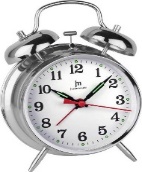 Chodím včas.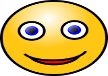 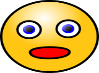 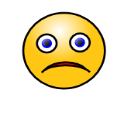 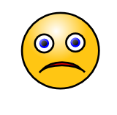 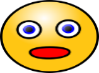 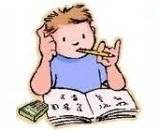 Poslouchám, pracuji klidně a neruším.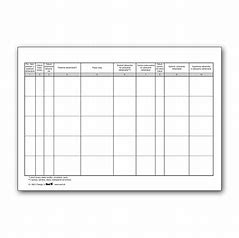 Svou práci dělám rychle, samostatně a pečlivě.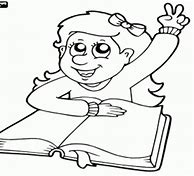 Často se hlásím.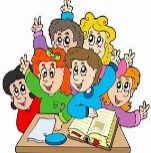 Umím spolupracovat s ostatními.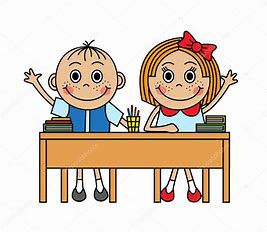 Jsem zdvořilý a ohleduplný.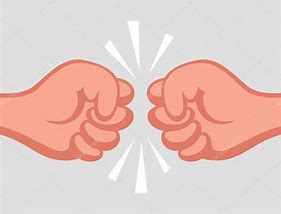 Nedorozumění řeším v klidu.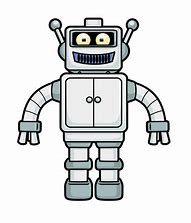 Dávám si pozor na své věci.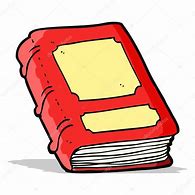 Doma čtu každý den aspoň 10 minut.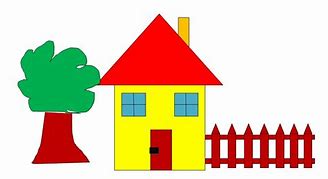 Svědomitě se připravuji do školy.Sociální kompetenceŽákŽákŽákUčitelUčitelUčitelHodnocená oblast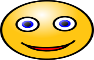 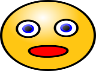 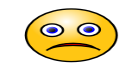 anoněkdyneUmím odhadnout své silné stránky a svoje slabá místa.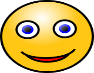 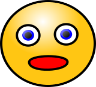 S ostatními jednám slušně.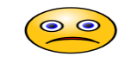 Dodržuji dohodnutá pravidla.Pomáhám ostatním dětem.V případě neshod se nehádám a nepoužívám nevhodné výrazy.Umím naslouchat druhým.Pracovní kompetenceŽákŽákŽákUčitelUčitelUčitelHodnocená oblastanoněkdyneMám včas přichystané pomůcky na vyučování. Umím si udržet pořádek na lavici i v aktovceUmím si samostatně zapsat zadání domácího úkolu.Nezapomínám domácí úkoly a připravuji se na vyučování.V hodinách se snažím pracovat soustředěně.V hodinách nepokřikuji, když se chci na něco zeptat, přihlásím se.Umím pracovat samostatně.Umím spolupracovat ve skupině.Při práci se snažím.Neruším spolužáky při práci.Věci neničím.Prostředítřídachodbatoaletaonline třídaChováníZodpovědnostSoustředím se na práciomluvím se za chybukonflikty řeším s pomocí učitelenejpozději se zvoněním se vracím do třídyPřed odchodem zkontroluji čistotuŠetřím papírové ručníkySoustředím se na to, co probírámePokud něčemu nerozumím, poprosím o upřesněníRespekt (k sobě a k druhým)Poslouchám toho, kdo mluvíHlásím seMluvím přiměřeně nahlasOdpadky vhazuji do tříděného odpaduZdržuji se zde jen po nezbytnou dobuPřed použitím mikrofonu zapnu ikonu „přihlásit se“Na vyzvání si zapnu kameru, nenarušuji výuku nevhodnými způsobyBezpečíNechávám dost prostoru druhým, nikoho neomezujiPomůcky používám k tomu, na co jsou určenyChodím vpravoVe frontě u automatu a v jídelně nepředbíhám, ani nikoho nestrkámDůkladně si myji ruce, pokud je to nutné používám dezinfekciBeru ohledy na pocity druhých.Před sdílením zážitků z online výuky se poradím s vyučujícím. Dodržuji zásady online bezpečnosti  